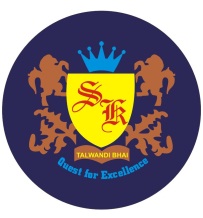 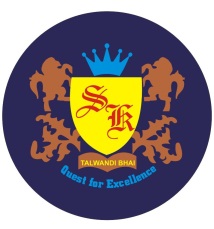     S.K Public School Talwandi Bhai                	                      Holidays Home Work          Class  -7thDear Parents ,       warm greetings , Summer vacations will be starting 4th June 2018Spend quality time with your children,help them complete their holiday homework in need hand writing.Inculcate good habits and good values in the child ,this will go a long way.Do not allow your children to use Mobile phones  and watch T.V. rather let them play indoor and outdoor games.The School will reopen on 9th July at 7:45 AM.Math ChartsArea of shapes of which we found perimeter and area?Perimeter of all shapes of chapter.Different type pictorial representation of data.Symmetry of alphabets.Different types of triangles.Write all sign rules of multiplication, division and addition.Identification of triangle using different sides.Mention all properties of addition, division and multiplication of integers.Symmetry of digits.Law of exponents.Conversions (page no 230)Write all types of number system.Rational number on Number Line(58)Symmetry of rectangle, square, triangle, circle.Symmetry of digit, alphabets, shape.Types of angles (obtuse, acute angle)Property of Integers.Formula chart Ch-14.Isosceles Triangle Area and perimeter.Show on graph (a>x>0, x<0, x=0) Perimeter and area of circle.Visualize 3-D shapes on 2-D paper.Volume of cubes using 1 cm cubes.(Model-1)  3-D shapes (sphere, cube, cuboid, cylinder, cone)Science chartsFlow of energy in a food chain.Roof top Rainwater harvesting.Groundwater can be pumped out by a well, tube well or a hand-pump.Reflection of light by a plan mirror.An electric bell.Switch is ON, OFF, position of bulb light.Seeds germinate under suitable conditions to produce new plants.A simple and Motion of a simple pendulum.Fertilization in a flower.Pollination by wind.Self-pollination and Cross-Pollination.Parts of flower.Human Heart.Stem cutting, layering, grafting.Phloem transports food prepared by leaves.Xylem conducts water in plants.Transpiration produces, suction pull, which causes ascent of sap.Pollination by an insect.Schematic diagram. Blood circulation in human body.The human excretory system.Inhalation and exhalation.Tissue culture.    S.K Public School Talwandi Bhai                	                      Holidays Home Work          Class  -7thDear Parents ,       Warm greetings , Summer vacations will be starting 4th June 2018Spend quality time with your children, help them complete their holiday homework in neat hand writing.Inculcate good habits and good values in the child ,this will go a long way.Do not allow your children to use Mobile phones and watch T.V. rather let them play indoor and outdoor games.The School will reopen on 9th July at 7:45 AM.Computer- Ch-1 and Ch-2 revise.GK-       Math – 26, 27, 61	Science- 24, 25, 52		Social science- 58, 59, 63       English- 50, 51, 57	General awareness- 75, 77, 80, 81Maths – tables (2 to 20) learn in heart, Lab-manual- activities- 1,3,4,5,8,10,11,17Revise ch-1, ch-14 on homework copyMake  chart from all chapters(Given Roll no wise)Make  assignment-  page no 17,18,19(Ch-1), page no 250,251(Ch-14)Math model- 3-D shapes volume using 1-cm cube(23,1,3)English- reading comprehension- solve in book.Write essay- our annual sports meet, Technology in Todays lifeMake chart- Nouns, Articles, Pronouns, tense with examples (According to given topics)Unit 5-  verbs		unit-6 Present Tense		Unit-7 Past Tense		Unit -8 Future TenseTime- (Do in English Grammer)Frames- Ch-5,6 read + write the Q\Ans in holiday homework N\B writing 10 pages.Science – Model- 1) the human respiratory system (Rool no 22,12,11,10)	2) Switch On\OFF, position of bulb light (Roll no 2,15,18,7,5)Chart- Chart from all chapters, ticked on books with page number.Activity- Lab-manual 1) physics 1,2,4,6	2) chemistry- 1,3,4,7		3) Biology- 1,2,3,5Assignment – reading ch-3 and 4, Q\Ans and Finding back exercise Ch-1,2 reviseSocial studies- learn all chapters which have done. read ch-4 (History) find Q\Ans, B-exProject work- collect information of any one sultan mentioned in Delhi Sultanate from Ch-3(History)Models-Domains of the Earth (Pg 114), continental and Oceanic crust (Pg 120), Weathering and Erosion of rocks(Pg 134), Irrigation.Map Work-1) Extent of allauddin Khilji’s Empire (Pg 25)	2) Extent of Aurangzeb’s empire (pg 41)		3) map of Earthquake and Volcanic regions on world map(Pg 129)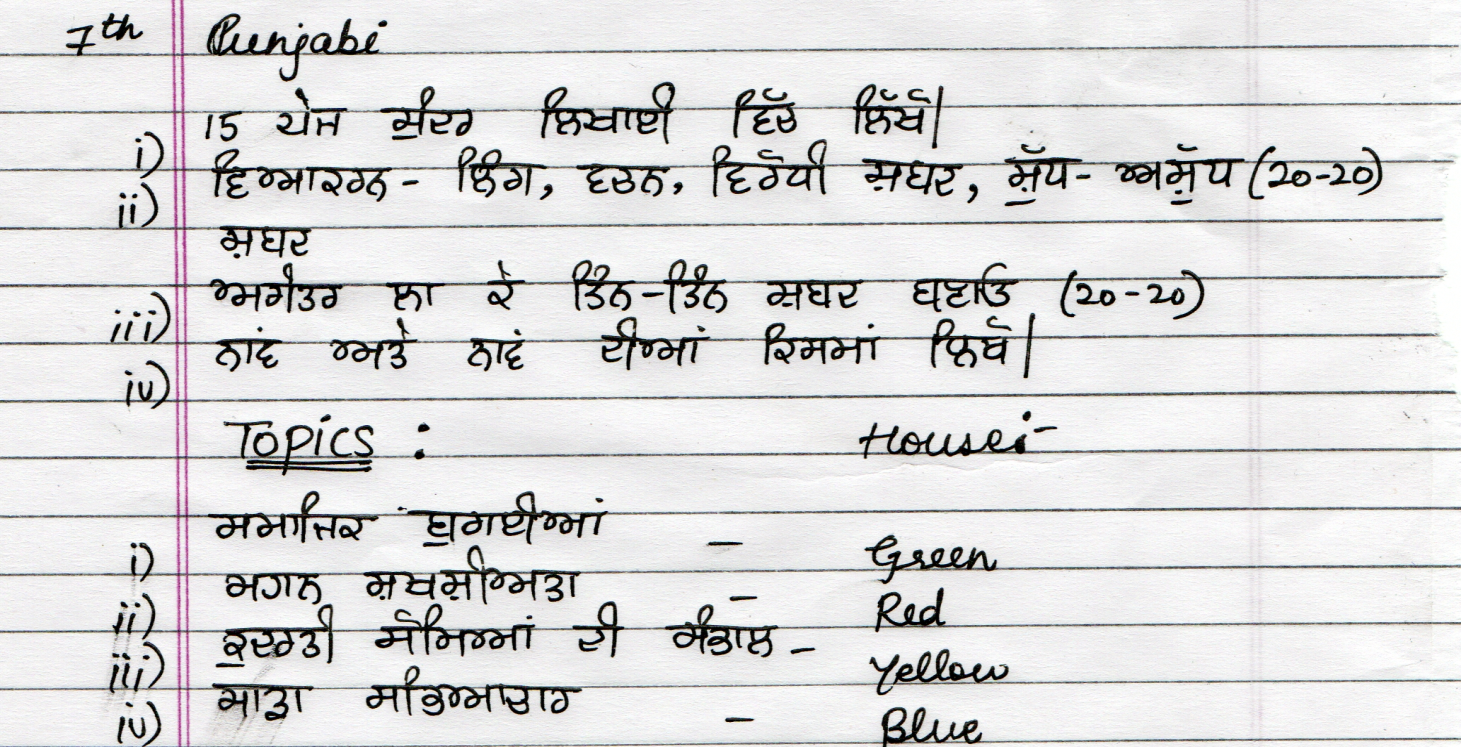 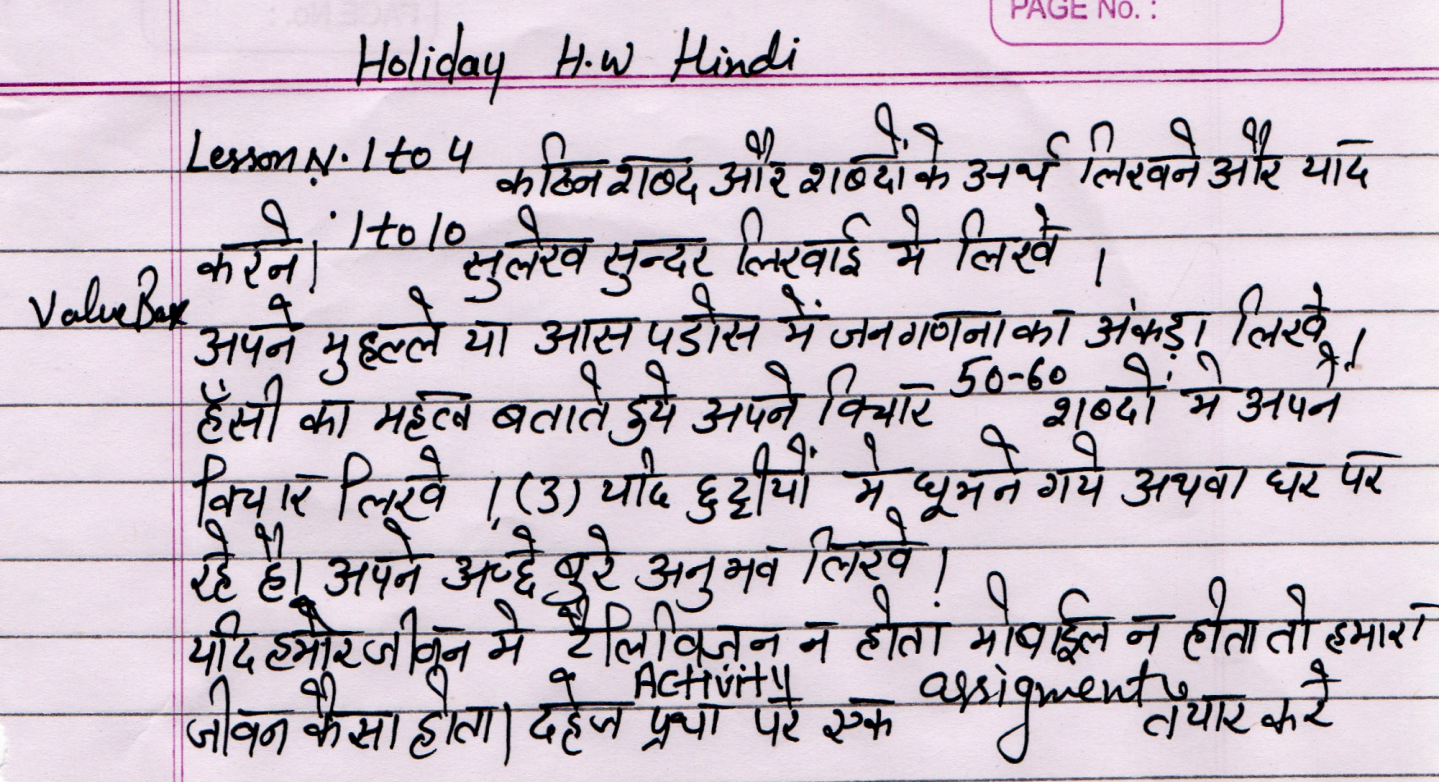 